莫斯科斯维达国际商旅成立于2006年，多年来一直致力于出境商务考察的境外地接工作。为中国各系统考察团组，展览团组，商务团组安排政府与非政府机构拜访活动及邀请服务，我们的足迹遍及俄罗斯，独联体，东欧等各国。优异的服务质量和合理的价格得到了客户们的认可与好评。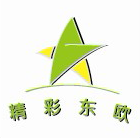 我们提供的服务有：商务：我们可以为您的出境商务活动提供邀请函，安排公务拜访，翻译等服务交通：提供空调巴士和高级轿车，为您的旅程带来安全舒适的享受餐饮：地道的当地风味餐与您熟悉的家乡味道相结合住宿：与世界知名酒店签有长期合同，级别从二星级-五星级，满足您的不同需求导游：我们有经验丰富的多语种导游，让您宾至如归也许别人的规模是宏大的，但我们是灵巧的！也许别人的业务范围是多样的，但我们是专一的！也许别人的组织结构是复杂的，但我们是简单的！也许别人的决策环节是冗长的，但我们是快捷的！联系人：王雅丽                 北京办公室电话：010-51668301MSN：wangyali_888@hotmail.com    Q Q:1506793509接待的部分展团记录东方鹿鸣国际展览有限公司中国国际展览中心集团公司北方国际展览有限公司北京青年旅行社股份有限公司中际环球（北京)会展有限公司中国贸促会电子信息行业分会世协国际会展有限公司国机环球展览有限公司机械设备总公司西麦克国际展览Heliview 展会公司北京标典世纪展览有限公司北京时代环球出入境服务有限公司江苏贸促会江苏联亚国际展览有限公司江苏博览国际会展有限公司江苏海外旅游有限公司江苏跨国采购促进中心浙江省国际商会项目执行部浙江远大国际会展有限公司宁波贸促会宁波世纪国际展览有限公司上海贸促会广州外贸华南展览有限公司广东国旅国际旅行社有限公司深证口岸中国旅行社有限公司厦门建发国际旅行社有限公司广西国旅国际旅行社有限公司‘福建贸促会福建福贸会展服务有限公司北欧麒麟国际商务旅游公司